Директор школы:                        Р.ТахановаСписок  педагогов   КГУ«Основная средняя школа села Рамадан ООпо Аккольскому району УО Акмолинской области» на 2023-2024 учебный год№фотоФ.И.О.дата рождения ИИНобразование специальность по диплому преподаваемый предмет стаж категория 1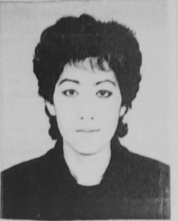 Таханова Райхан Мыктыбаевна24.04.1967г670424400763ЕГУ имГумилева, окончила 1997гЖБ-ІІ№0103555ПМНОначальныекласса38педагог-эксперт2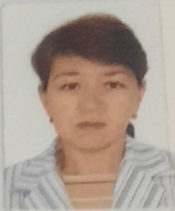 Рамазанова ГульнараМолдагалиевна07.11.1968г681107450176Кокшетауский университет,2004г, ЖБ 0432289ПМНОначальныекласса33педагог- модератор3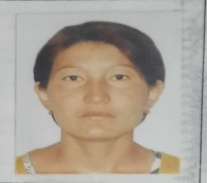 Анисова Замзагуль Амангельдиновна24.05.1983г830524450222Кокшетауский университет 2009г, ЖБ№ 0123594ПМНОначальныекласса23педагог- модератор4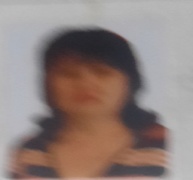 Уразбаева Сауле Кагировна15.05.1965г650515450017Екибастузкое педагогическое училище,  1985гЖТ № 152141воспитательдетского садатехнология24б/к5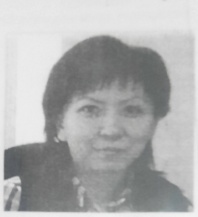 Омирбек Манаргул17.12.1989г891217451324Костанайский ГПИ 2014г, ЖБ –Б №0205777учитель историиистория8педагог-эксперт6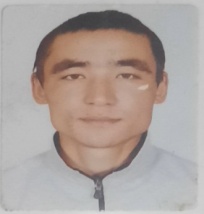 Жолдбай Жолдбай29.09.1989г890929350784Кокшетауский ГУ им.Уалиханова2016г, ЖБ-Б№ 0205887учитель физическойкультурыи спортафизкультура8б/к7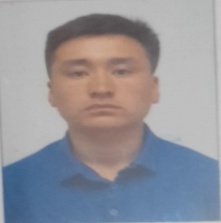 Ардабайұлы Бегзада13.04.1998г980413351687Кокшетауский ГУим.Уалиханова2019г, ЖБ –Б                 № 0163401учитель казахского языка и литературыказахскиий язык и литература4педагог- модератор8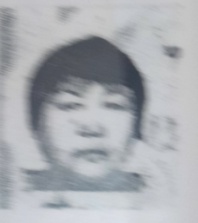 Крикпаева Халима Жияншевна10.02.1958г580210401646Целиноградский ГПИ им.  Сейфулина1980г, ЕВ № 103462учитель физикифизика43б/к